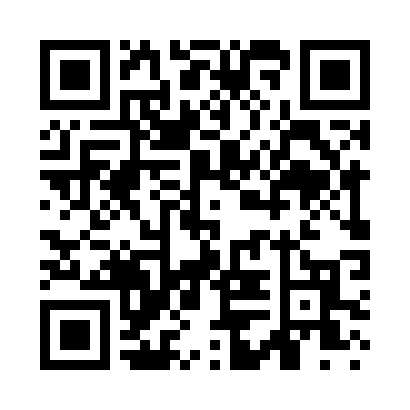 Prayer times for Ruthville, Virginia, USAMon 1 Jul 2024 - Wed 31 Jul 2024High Latitude Method: Angle Based RulePrayer Calculation Method: Islamic Society of North AmericaAsar Calculation Method: ShafiPrayer times provided by https://www.salahtimes.comDateDayFajrSunriseDhuhrAsrMaghribIsha1Mon4:215:511:125:058:3310:032Tue4:225:521:125:058:3310:033Wed4:225:521:135:058:3310:024Thu4:235:531:135:058:3210:025Fri4:245:541:135:068:3210:026Sat4:255:541:135:068:3210:017Sun4:255:551:135:068:3210:018Mon4:265:551:135:068:3110:009Tue4:275:561:145:068:3110:0010Wed4:285:561:145:068:319:5911Thu4:295:571:145:068:309:5912Fri4:305:581:145:068:309:5813Sat4:305:581:145:068:299:5714Sun4:315:591:145:068:299:5615Mon4:326:001:145:068:289:5616Tue4:336:011:145:068:289:5517Wed4:346:011:145:068:279:5418Thu4:356:021:145:068:279:5319Fri4:366:031:155:068:269:5220Sat4:376:031:155:068:259:5121Sun4:386:041:155:068:259:5022Mon4:396:051:155:068:249:4923Tue4:416:061:155:068:239:4824Wed4:426:071:155:068:229:4725Thu4:436:071:155:058:229:4626Fri4:446:081:155:058:219:4527Sat4:456:091:155:058:209:4428Sun4:466:101:155:058:199:4329Mon4:476:111:155:058:189:4230Tue4:486:111:155:048:179:4031Wed4:496:121:155:048:169:39